辽宁省第十四届运动会青少年组游泳项目参赛运动员补充公示名单照片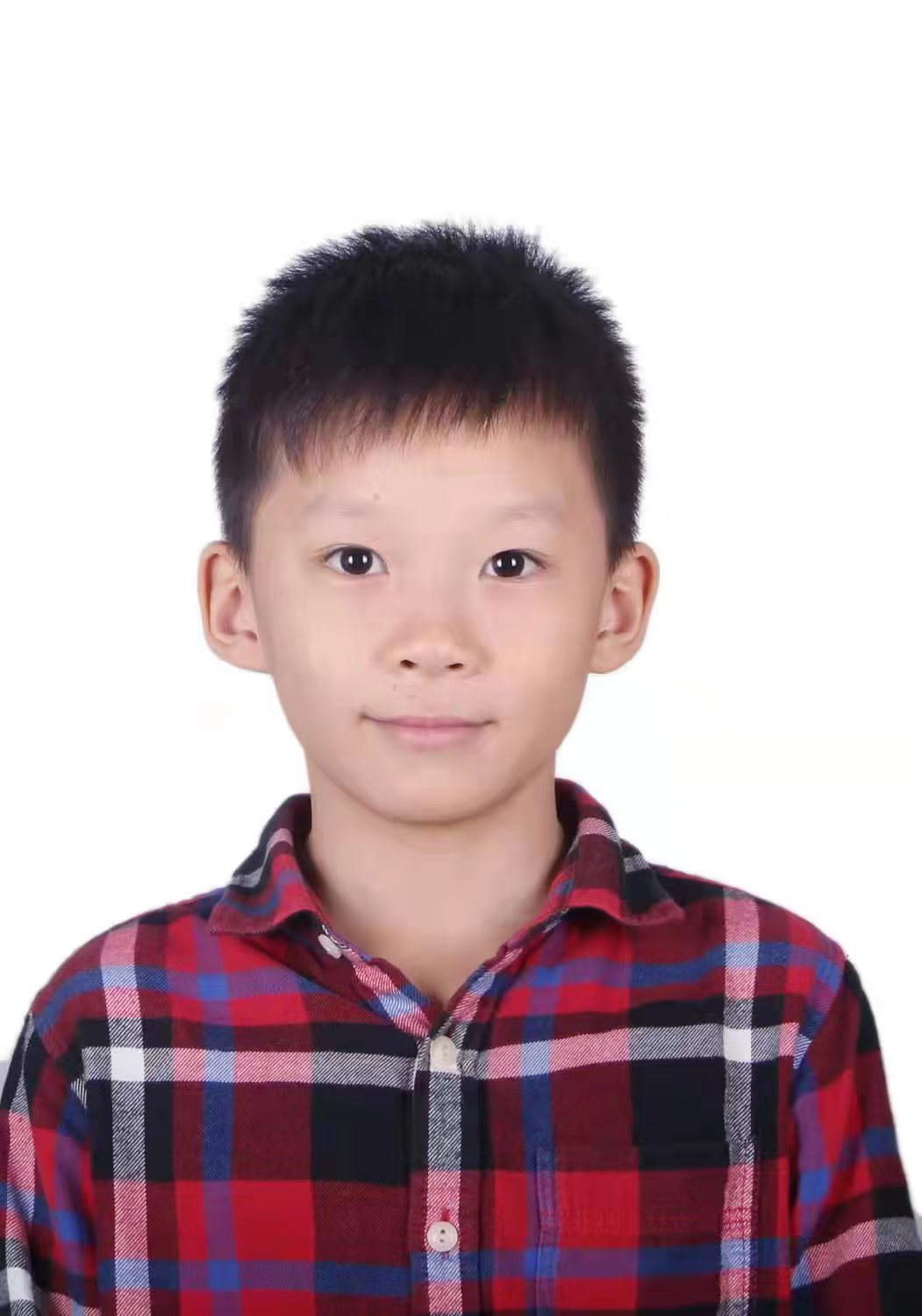 姓名马浩哲性别男身份证号2101032009****0311参赛组别U13